17.12.2020                                     с. Рязановка                                           № 58-пОб утверждении списков граждан, состоящих на учете в качестве нуждающихся в жилых помещенияхВ соответствии с Жилищным  Кодексом РФ от 29.12.2004 года № 188-ФЗ, руководствуясь ст. 5 Закона Оренбургской области от 23 ноября 2005 г. № 2733/489-Ш-ОЗ «О порядке ведения органами местного самоуправления учета граждан в качестве нуждающихся в жилых помещениях, предоставляемых по договорам социального найма в соответствии со ст. 5 Устава муниципального образования Рязановский сельсовет» постановляет:Утвердить сводный список отдельных категорий граждан, принятых на учет в качестве нуждающихся в жилых помещениях, предоставляемых по договорам социального найма по муниципальному образованию Рязановский сельсовет Асекеевского района Оренбургской области по состоянию на 01.01.2021 года, согласно приложению № 1.Постановление вступает в силу после его подписания.Глава муниципального образования                            А.В. БрусиловРазослано: прокурору района, администрации района, в дело.Сводный список отдельных категорий граждан, принятых на учет в качестве нуждающихся в  жилых помещениях, предоставляемых по договорам социального найма по муниципальному образованию Рязановский сельсовет Асекеевского района Оренбургской области на 01.01.2021 г.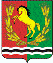 АДМИНИСТРАЦИЯМУНИЦИПАЛЬНОГО ОБРАЗОВАНИЯ РЯЗАНОВСКИЙ СЕЛЬСОВЕТ АСЕКЕВСКОГО РАЙОНА ОРЕНБУРГСКОЙ ОБЛАСТИП О С Т А Н О В Л Е Н И ЕПриложение № 1к постановлению администрации сельсовета  от 17.12.2020    № 58-п                                                                              №очередностиФамилия, имя, отчествоСостав семьи, человекЧисло, месяц, год рожденияКатегорияАдрес занимаемого жилого помещенияДата принятия на учетОснования постановки на учет1Тобышев Серик Ахунгалеевич5 человекТобышев С.А.Тобышева А.А.Тобышев Р.С.Тобышева А.С.Тобышева А.С.01.03.198723.09.199112.06.201519.03.201714.01.2020Многодетные семьиОренбургская область, Асекеевский район, с. Рязановка, ул. Молодёжная, дом 3, кв.1.    11.09.2015Обеспеченность общей площадью жилого помещения на одного члена семьи менее учетной нормы, отсутствие собственного жилья2Карпов Петр Анатольевич4 человекаКарпов П.А.Карпова Т.С.Карпова А.П.Карпова В.П.02.01.199113.02.199531.01.201627.01.2020Молодая семьяОренбургская область, Асекеевский район, с. Рязановка, ул. Кинельская, дом 82.    19.08.2016Обеспеченность общей площадью жилого помещения на одного члена семьи менее учетной нормы, отсутствие собственного жилья3Нуритдинова Майя Райимбаевна   4 человекаНуритдинова М.Р.Михайлов В.С.МихайловаР.М.НуритдиноваК.М.27.04.1985   05.06.200412.07.201402.11.2016 Многодетные семьиОренбургская область, Асекеевский район, с. Рязановка, ул. Кинельская, дом 67, кв.1.    04.07.2017Обеспеченность общей площадью жилого помещения на одного члена семьи менее учетной нормы 4Габбасова Татьяна Олеговна5 человекГаббасова Т.О.Габбасов А.Ф.Габбасова Ю.А.Габбасова А.А.Габбасов А.А.17.06.199027.08.198831.09.201225.04.201523.05.2017Многодетные семьиОренбургская область, Асекеевский район, с. Рязановка, ул. Молодёжная, дом 15, кв.2.    07.08.2018Обеспеченность общей площадью жилого помещения на одного члена семьи менее учетной нормы, отсутствие собственного жилья5Юсупова Зарема Кулдубаевна4 человекаЮсупова З.К.Юсупова А.А.Дусенбаева А.Т.Дусенбаева А.Т.07.08.198822.02.201419.11.201704.06.2019Многодетные семьиОренбургская область, Асекеевский район, с. Рязановка, ул. Транспортная, дом 12, кв.1.    11.07.2019Обеспеченность общей площадью жилого помещения на одного члена семьи менее учетной нормы, отсутствие собственного жилья